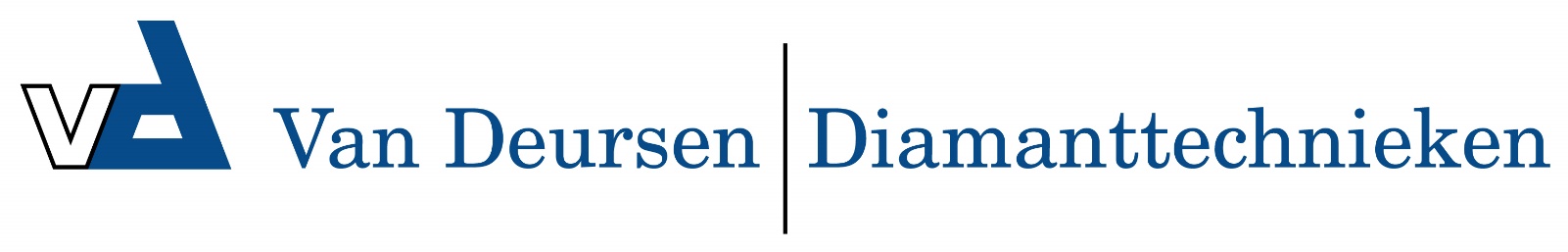 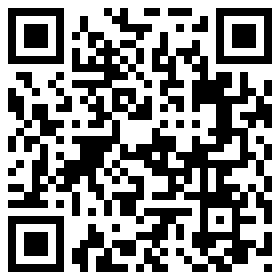 LSZ F2 Value pack 40+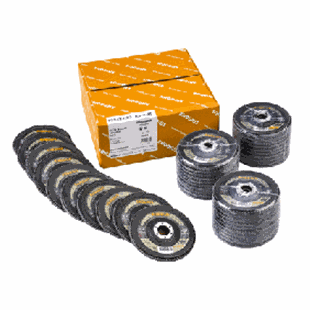 Toepassing: RVSLSZ F2 VALUE PACK 40+   LSZ F2 VALUE PACK 40+   LSZ F2 VALUE PACK 40+   LSZ F2 VALUE PACK 40+   LSZ F2 VALUE PACK 40+   115 x 22.23132854040208408115 x 22.23132856040208409115 x 22.23132858040208410125 x 22.23122004040208411125 x 22.23122006040208412125 x 22.23122008040208413